PROPÓSITO. Analizar las incidencias quincenales (altas y bajas), para determinar si el pago es correcto.ALCANCE.La revisión de la nómina se realiza quincenalmente y aplica a todos los trabajadores que presenten incidencias durante el periodo vigente.Participan el Subjefe de Nóminas, el Subjefe de Liquidaciones, Subjefe de Distribución de Cheques, Subjefe de Control del Pago, Habilitado y el Usuario.Inicia en el Departamento de Pagos de la Dirección de Recursos Humanos con la revisión de la nómina correspondiente al personal docente y administrativo de la Secretaría de Educación Pública y Cultura y termina proporcionando el pago con cheque o depósito en cuenta de nómina al usuario. Este procedimiento da cumplimiento a los requisitos de la Norma ISO 9001:2008, elemento 7.5.POLÍTICAS DE OPERACIÓN.La Subjefatura de Nóminas tiene la responsabilidad dividida por cada municipio del Estado (pagadurías), y se aplica la normatividad vigente para dicha revisión.DOCUMENTOS DE REFERENCIA.REGISTROS.TÉRMINOS Y DEFINICIONES.FUP: Formato Único de Personal.Pagaduría: Unidad distribuidora determinada por regiones.SEPYC: Secretaría de Educación Pública y Cultura.SEPDES: Servicios de Educación Pública Descentralizada del Estado de Sinaloa.Habilitado: Persona que tiene la responsabilidad de trasladar y pagar a los docentes y administrativos en los centros de trabajo.DIAGRAMA DE FLUJO.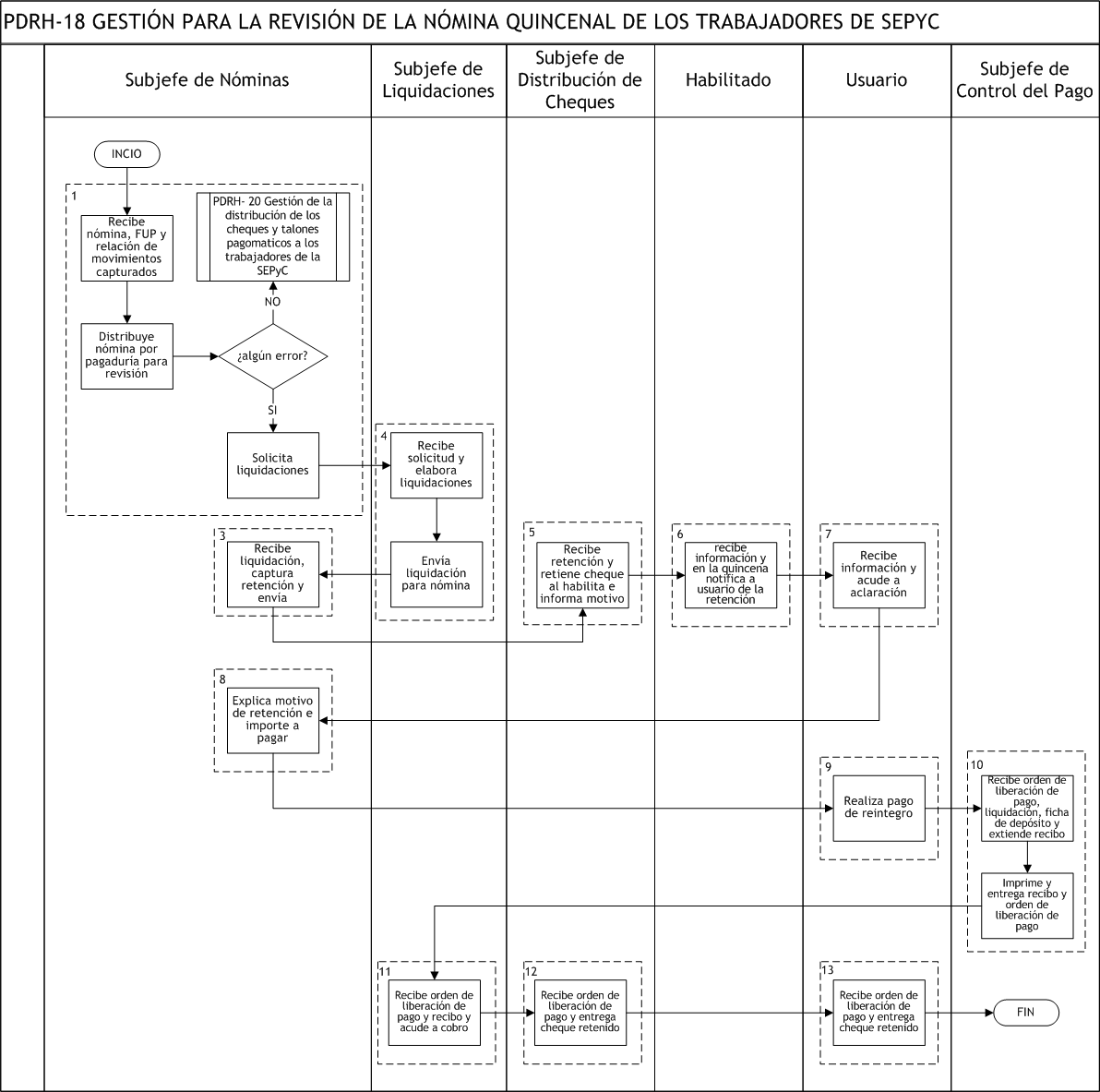 8. DESCRIPCIÓN DEL PROCEDIMIENTO.9. PRODUCTOS.10. CONTROL DE CAMBIOS.Donde: RD-Representante de la Dirección, SP-Supervisor de Procedimiento y AD-Alta Dirección.Lineamiento Normativo que Regula el Pago del Periodo de Fin de Cursos (Julio-Agosto) Quincena 13-16.Elaboró:Profa. María del Rosario Valenzuela MedinaDirectora de Recursos HumanosRevisó:Lic. Sinaí Burgueño BernalSupervisor de ProcedimientosValidó:Lic. Rosmery Osuna PatrónRepresentante de la DirecciónAprobó:Ing. Felipe Álvarez OrtegaAlta Dirección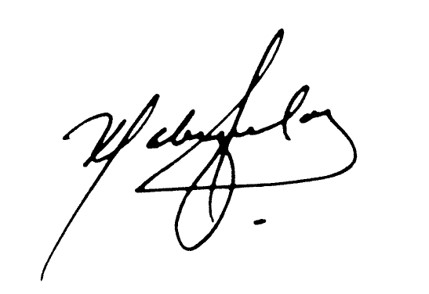 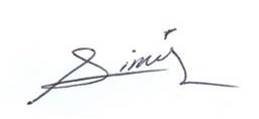 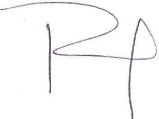 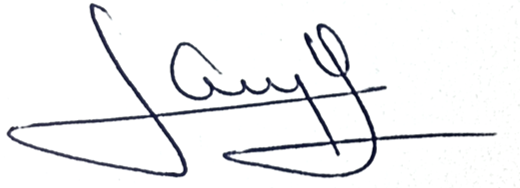 Nombre del RegistroCódigoTiempo de RetenciónLocalización y AccesoDisposición de los RegistrosOrden de Liberación del PagoRDRH-18.011 AñoArchivo de NominasAlmacén PagosResponsableActividadTareasRegistroUnidad de control y Tramite1 Turna relación de     FUP a Subjefatura de NominasTurna relación de FUP hoja 1 y hoja 2 a        Subjefatura de NominasSubjefe de NominasRecibe FUP, distribuye, revisa y valida.2.1 Recibe relación de FUP hoja 1 y hoja2 firmado por autoridades.2.2 Distribuye relación de FUP por pagaduría para su revisión. 2.3 Se revisa y valida  en Sistema Integral de Pago,- Si corresponde pago se libera e imprime liberación y se archiva copia, turna 5.1 Caso contrario, no se libera liquidación de pago, turna a Subjefe de liquidaciones.------Subjefe de LiquidacionesRecibe documentación, elabora y envía liquidacionesRecibe documentación y elabora liquidaciones.Envía liquidación para nómina.------Subjefe de NominasRecibe liquidación e informa a usuarioRecibe liquidación e informa a usuario importe a pagar, turna 8.1.------Subjefatura de Distribución de ChequesRecibe retención, retiene chequeRecibe retención y retiene cheque al habilitado e informa motivo.------HabilitadoRecibe notificaciónEl habilitado, recibe información y notifica a usuario de la retención. ------UsuarioUsuario recibe informaciónEl Usuario, recibe información y acude a ventanilla de subjefatura de nóminas.En caso de reintegro se informara número de cuenta e institución bancaria donde deberá realízalo.Realiza pago.Regresa a entregar comprobante de reintegro.------Subjefe de NominasRecibe ficha, elabora orden, entrega liberaciónRecibe comprobante de reintegro y elabora orden de liberación de pago.Expide liberación de pago correspondiente al Usuario e informa que para recibir su pago debe acudir a ventanilla de subjefatura de distribución de cheques, turna 9.1 y manda ficha de depósito a control de pago, turna 10.1 Orden de Liberación de Pago RDRH-18.01Subjefe de Control de PagoRecibe ficha de depósito Recibe ficha de depósito y liquidación.------UsuarioRecibe orden de liberación de pagoEl Usuario, recibe orden de liberación de pago.Acude a ventanilla de Distribución.------Subjefatura de Distribución de ChequesRecibe orden de liberación de pagoRecibe orden de liberación de pago, entrega cheque o libera depósito bancario.------UsuarioRecibe chequeEl Usuario, recibe cheque o depósito en cuenta de bancaria.------Fin del procedimientoFin del procedimientoFin del procedimientoFin del procedimientoProductosCheques y talones pagomáticos entregados.RevisiónFechaRevisóAprobóDescripción del cambio0002/05/2012RD/SPADEmisión inicial.0128/06/2013RD/SPADSe elimina el punto 9. Indicadores de la estructura del contenido de este procedimiento y se recorre la numeración. 0214/07/2014RD/SPAD-Se sustituye a la C. Yadira del Carmen López Aguilar de supervisora de procedimientos por la Lic. Sinaí Burgueño Bernal. -Se incluye en Documentos de Referencia: Lineamiento normativo que regulan el pago del periodo de fin de cursos  (Julio-Agosto) quincenas 13-16.-Se eliminó de Anexos: Registros.-Se eliminó Cuadro de SNC.0301/06/2015RD/SPAD-Se modificó el nombre del procedimiento: Gestión para la revisión de la nómina quincenal de los trabajadores de SEPyC, a Revisión de la nómina quincenal de los trabajadores de SEPyC.0415/10/2015RD/SPAD-Se modificó el nombre del procedimiento de Revisión de la nómina quincenal de los trabajadores de SEPyC a Revisión de la pre-nómina quincenal de los trabajadores de SEPyC.-Se modificó en la descripción del procedimiento en la actividad 1 la recepción de nómina por la recepción de pre-nomina.0516/01/2016RD/SPAD-En sustitución del Lic. Rodolfo Pérez Inzunza firma el Procedimiento el Lic. Adolfo Duarte Calderón como Director General de Servicios Administrativos.0612/01/2017RD/SPAD-En sustitución del Lic. Adolfo Duarte Calderón firma el Procedimiento el Ing. Felipe Álvarez Ortega como Director General de Servicios Administrativos.0726/01/2017RD/SPAD-Se modificó el nombre del procedimiento de Revisión de la pre-nomina quincenal de los trabajadores de SEPyC a Revisión de nómina quincenal de los trabajadores de SEPyC.-Se modificó en la descripción del procedimiento, se incluye Unidad de control y Tramite.-Se modificó Diagrama de Flujo.0817/04/2017RD/SPADEn sustitución del Profr. Jesús Francisco Miranda Rey  Firma el Procedimiento la Profa. María del Rosario Valenzuela Medina como Directora de Recursos Humanos.